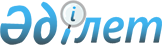 О проекте Указа Президента Республики Казахстан "О подписании Протокола о присоединении Республики Узбекистан к Договору об учреждении Евразийского экономического сообщества от 10 октября 2000 года"Постановление Правительства Республики Казахстан от 20 января 2006 года
N 42

      Правительство Республики Казахстан  ПОСТАНОВЛЯЕТ: 

      внести на рассмотрение Президента Республики Казахстан проект Указа Президента Республики Казахстан "О подписании Протокола о присоединении Республики Узбекистан к Договору об учреждении Евразийского экономического сообщества от 10 октября 2000 года".        Премьер-Министр 

      Республики Казахстан  УКАЗ 

ПРЕЗИДЕНТА РЕСПУБЛИКИ КАЗАХСТАН 

О подписании Протокола о присоединении 

Республики Узбекистан к Договору об учреждении 

Евразийского экономического сообщества 

от 10 октября 2000 года       ПОСТАНОВЛЯЮ: 

      1. Одобрить проект Протокола о присоединении Республики Узбекистан к Договору об учреждении Евразийского экономического сообщества от 10 октября 2000 года. 

      2. Подписать Протокол о присоединении Республики Узбекистан к Договору об учреждении Евразийского экономического сообщества от 10 октября 2000 года. 

      3. Настоящий Указ вводится в действие со дня подписания.        Президент 

      Республики Казахстан Проект  Протокол 

о присоединении Республики Узбекистан 

к Договору об учреждении Евразийского экономического сообщества 

от 10 октября 2000 года       Республика Беларусь, Республика Казахстан, Кыргызская Республика, Российская Федерация и Республика Таджикистан, являющиеся государствами-членами Евразийского экономического сообщества (далее - ЕврАзЭС), с одной стороны, и Республика Узбекистан, с другой стороны, далее именуемые Договаривающимися Сторонами, принимая во внимание обращение Республики Узбекистан о вступлении в члены ЕврАзЭС, руководствуясь  статьей 9  Договора об учреждении Евразийского экономического сообщества от 10 октября 2000 года, договорились о нижеследующем:  Статья 1       Настоящим Протоколом Республика Узбекистан присоединяется к  Договору  об учреждении Евразийского экономического сообщества от 10 октября 2000 года и принимает на себя в полном объеме права и обязательства, вытекающие из него.  Статья 2       Настоящий   Протокол временно применяется с даты подписания, подлежит   ратификации Договаривающимися Сторонами и вступает в силу с даты сдачи   депозитарию, которым является Интеграционный Комитет ЕврАзЭС,   последнего письменного уведомления о выполнении внутригосударственных процедур, необходимых для его вступления в силу.  Статья 3       Настоящий Протокол в соответствии со статьей 102 Устава ООН подлежит регистрации в Секретариате Организации Объединенных Наций. 

      Совершено в городе __________ "__" 200_ года в одном экземпляре на белорусском, казахском, кыргызском, русском, таджикском и узбекском языках, причем все тексты имеют одинаковую силу. В случае возникновения разногласий по тексту настоящего Протокола Договаривающиеся Стороны будут использовать текст на русском языке. 

      Подлинный экземпляр настоящего Протокола хранится в Интеграционном Комитете ЕврАзЭС, который направит Договаривающимся Сторонам его заверенную копию.        За Республику Беларусь       За Республику Казахстан       За Кыргызскую Республику       За Российскую Федерацию       За Республику Таджикистан       За Республику Узбекистан 
					© 2012. РГП на ПХВ «Институт законодательства и правовой информации Республики Казахстан» Министерства юстиции Республики Казахстан
				